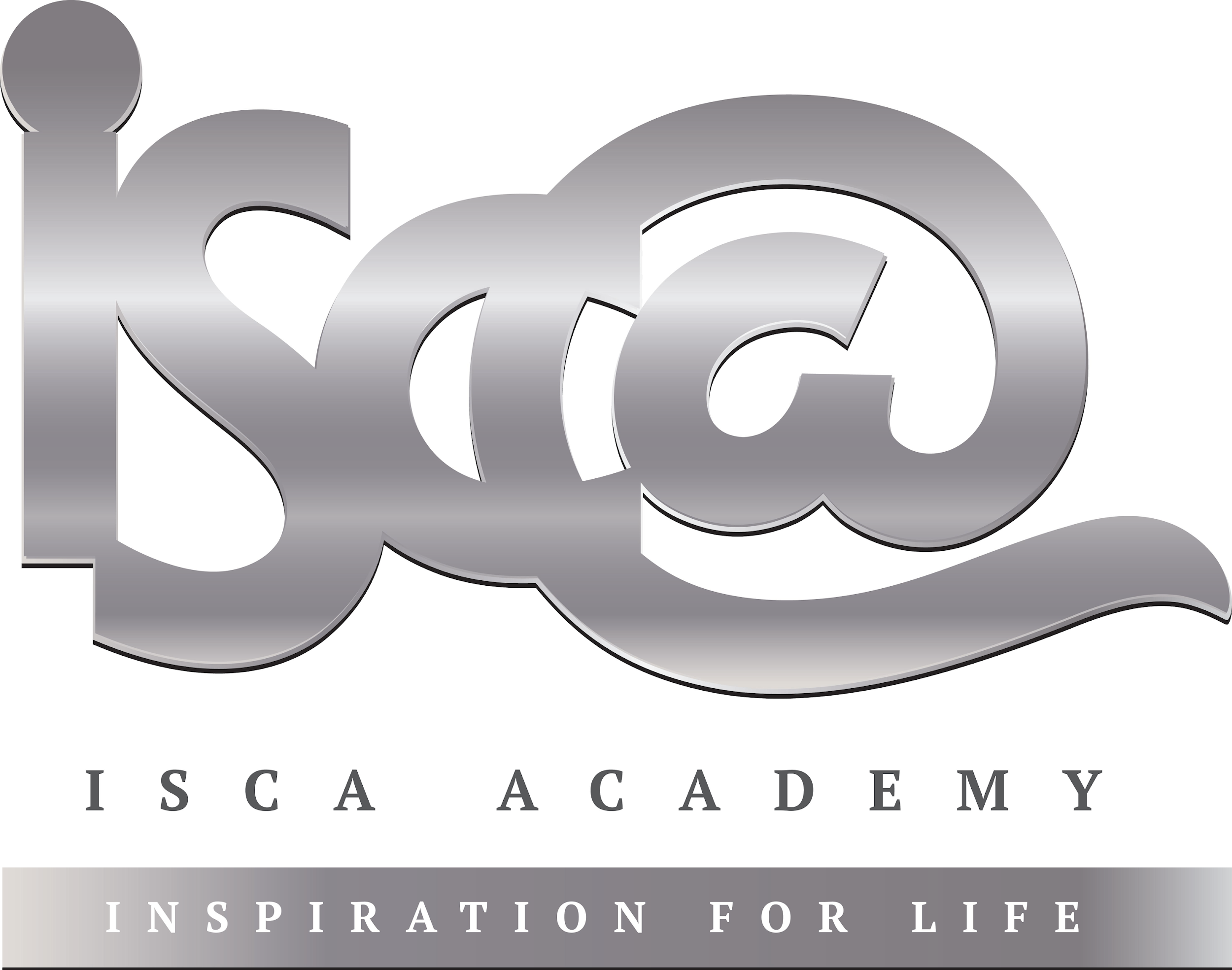 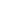 Peer assessed homework - Key drivers of globalisationTotal mark =      /10What is globalisation? Choose the correct definition from below [1] AO1The process of cities such as London becoming increasingly linked to other places in the worldFlows of people, ideas, money and goods are making an increasingly complex global web that links people and places togetherThe movement of people across the world from one continent to anotherGive three ways in which the UK is connected to other countries [3 marks] AO1…………………………………………………………………………………….…………………………………………………………………………………….…………………………………………………………………………………….Complete the gaps in the sentences below [4 marks] AO1Large companies (.......................) manufacture and sell their products in almost every country in the world. Larger cargo ships mean that the cost of transporting goods between countries has ………………….. which means trading can be done on a ……………. scale. Cheaper ………….. fuel has meant that fresh food can be transported quickly from distant places to our supermarkets. Words:        smaller         larger          decreased          increased        aviation      shipping      MNCsExplain how improvement in technology has driven globalisation [2 marks] AO2………………………………………………………………………………………………………………………………………………………………………………………………………………………………………………………………………………………………………………………………………………………………Year 11 HomeworkYear 11 HomeworkYear 11 HomeworkYear 11 HomeworkSubjectGeographyGeographyGeographyCycle1Week2Hand in Date